2024年唐山市职业院校技能大赛中职组“网络布线”赛项竞赛赛卷(A)竞赛模块：A、B、C、D、E二〇二四年六月注意事项（一）全部书面文件、电子版竞赛作品、布线工程作品只能按竞赛试卷（简称赛卷）所规定的命名规则命名，不得填写指定内容之外的任何识别性标记。如果出现地区、校名、人名等其他任何与参赛队有关的识别信息，一经发现，竞赛试卷和作品作废，比赛按零分处理，并且提请赛项执委会进行处罚。（二）竞赛试卷、竞赛作品、竞赛工具、竞赛器材及竞赛材料等不得带出竞赛场地，一经发现，竞赛作品作废，比赛按零分处理，并且提请赛项执委会进行处罚。（三）进入竞赛场地，禁止携带移动存储设备、计算器、通讯工具、竞赛材料、加工/施工工具及参考资料等。（四）进入竞赛施工现场，施工人员需佩戴安全帽（模块A、B竞赛阶段除外）。（五）竞赛所用工具、器材、耗材，在竞赛开始前已全部发放到各个竞赛赛位，保证充分满足竞赛需求。竞赛开始前，请仔细核对材料确认单，并签字确认（未签字确认前禁止开始比赛）。竞赛过程中，不再另行发放工具、器材、耗材。（六）请仔细阅读本赛卷要求，按照赛卷规定要求/需求进行设备/器材配置、加工及调试。（七）竞赛过程中，参赛队要做到工作井然有序、不跨区操作、不喧哗，竞赛施工材料、加工废料、施工模块等分区有序存放。（八）竞赛时间结束后，立即停止操作，所有参赛队员离开赛位，并且站立于赛位之外。赛卷放在电脑旁边，等待裁判员检查和确认，确认后参赛队必须立即离开竞赛场地。（九）对设备上未标注端口编号的配线架，规定端口号均依次从左向右从小到大编号（左……  1、2、3……n  ……右）。（十）竞赛所需的说明书等电子文档均存放在赛位计算机桌面的“网络布线”文件夹中；网络布线工程设计需提交的电子作品，请保存在计算机桌面的“工程设计成果-n”文件夹下（n为赛位号）。（十一）竞赛赛位平面布局图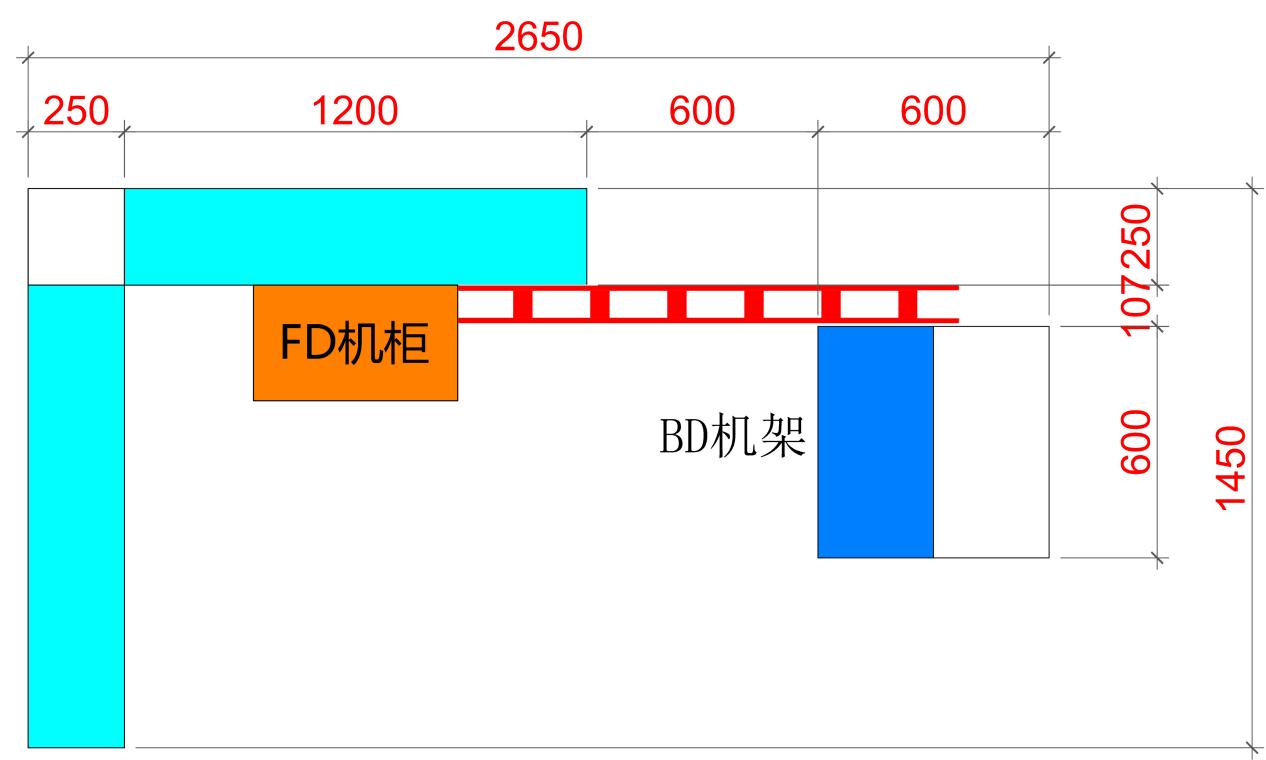 图1 竞赛赛位平面布局图模块A：网络布线工程设计（200分）根据图2所示，模拟给定的网络布线工程项目，按照赛卷要求和GB50311-2016《综合布线系统工程设计规范》完成网络布线工程设计。具体要求如下：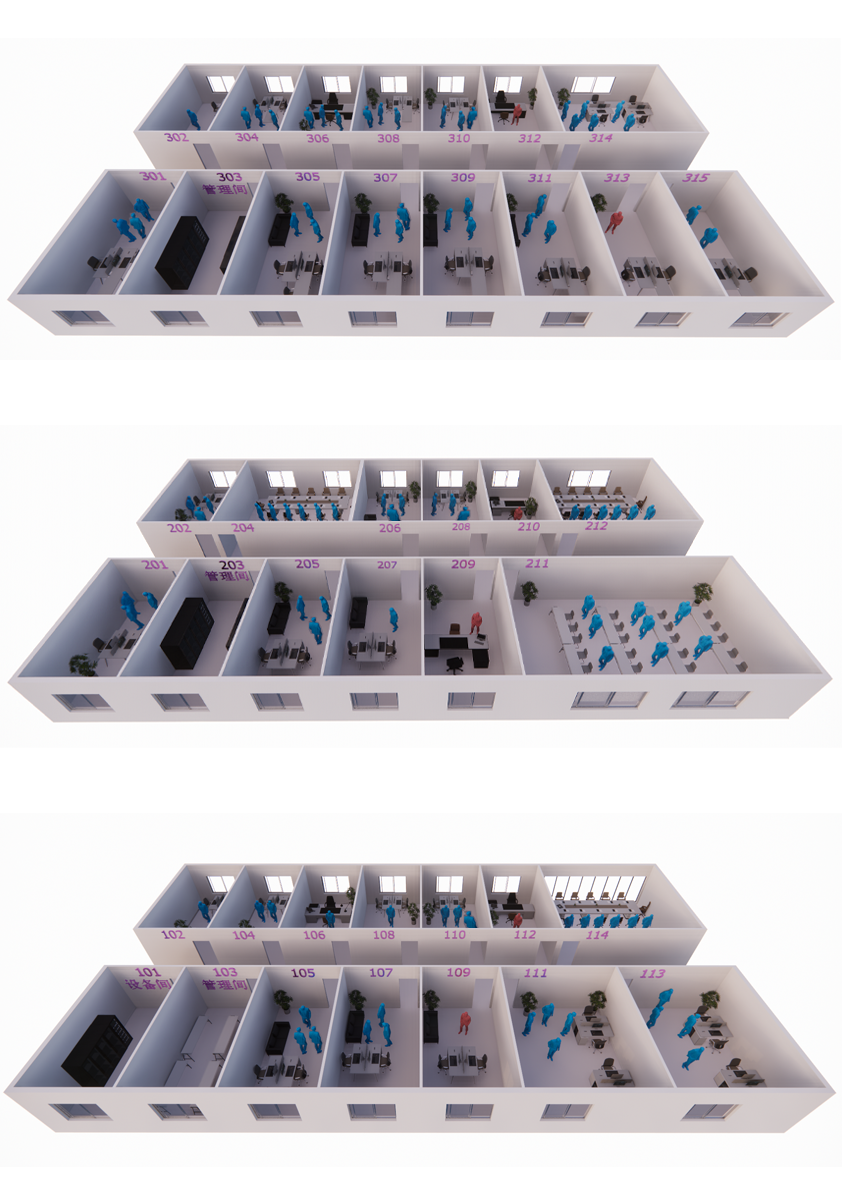 图2 建筑模型立体图1．该建筑模型为模拟楼宇三个楼层网络布线项目。项目名称统一规定为“网络布线+赛位号”(赛位号取2位数字，不足2位前缀补0)。2．该建筑模型三个楼层房间区域内卡通人物代表房间的用途。其中1个人物表示领导办公室，按照2个语音、2个数据信息点配置；2-4个人物表示集体办公室，按照每人1个语音、1个数据信息点配置；6个人物表示会议室，按照2个数据信息点配置；8个人物表示教室，按照2个数据信息点配置；设备间和管理间按照每个房间1个语音、1个数据信息点配置。3．该建筑模型三个楼层中会议室、教室为单口信息插座，每个单口信息插座1个数据信息点。其余房间均为双口信息插座，每个双口信息插座1个数据信息点、1个语音信息点。4．针对双口信息插座统一规定：面对信息插座，左侧端口为数据信息点，右侧端口为语音信息点，数据信息点与语音信息点均使用数据模块端接。5．该建筑模型CD-BD之间选用1根4芯单模室外光缆布线。BD-FD之间分别选用1根4芯多模室内光缆和1根50对大对数电缆布线。FD-TO之间选用超五类非屏蔽双绞线电缆布线。6．该建筑模型CD-BD为室外埋管布线。BD-FD1为地下埋管布线，BD-FD2、BD-FD3为沿墙体垂直桥架（200*100mm）布线。FD-TO为明槽暗管布线，楼道为明装桥架（100*80mm），室内沿隔墙暗管（Φ20mmPVC管）布线到TO。设备间、管理间、领导办公室信息插座分布在房间的一边，集体办公室、会议室信息插座分布在房间的两边；教室信息插座分布在讲台的两边。7．图2中101、102、103…315为房间编号。8．该建筑模型楼层每层高度为3.3米，水平桥架距地面高度为2.9米，信息插座距地面高度0.3米。1至3人办公室、设备间、管理间面积为28㎡（4米*7米），4人办公室面积为42㎡（6米*7米，其中314房间除外），314房间面积为56㎡（8米*7米），会议室面积为56㎡（8米*7米），教室面积为84㎡（12米*7米）。楼道宽度为3米。9．该建筑模型103、203、303房间为楼层管理间，每个楼层管理间配置的机柜为32U标准机柜。每个楼层机柜内网络配线架编号依次为W1、W2……（从上到下，第一个网络配线架编号为W1，第二个网络配线架编号为W2，依此类推，下述语音配线架编号、光纤配线架编号等含义相同，不再复述）；语音配线架编号依次为Y1、Y2……；光纤配线架编号依次为G1、G2……。每房间信息插座顺时针编号，编号从小到大依次为01、02、03……。10．按照房间编号从小到大，信息插座编号从小到大的顺序，每楼层数据信息点全部端接在网络配线架W1、W2上，且从网络配线架W1的1号端/压接模块依次端接，语音信息点全部端接在网络配线架W3、W4上，且从网络配线架W3的1号端/压接模块依次端接。根据以上描述，完成以下设计任务：（一）信息点点数统计表编制（20分）使用WPS表格软件,按照表1格式完成信息点点数统计表的编制。要求项目名称正确、表格设计合理、信息点数量正确、赛位号（建筑物编号、编制人、审核人均填写赛位号，不得填写其它内容）及日期说明完整，编制完成后文件保存到“网络布线工程设计成果-n”文件夹下，保存文件名为“信息点点数统计表”。说明：图2中，房间编号=楼层序号+本楼层房间序号。 表1：信息点点数统计表信息点点数统计表项目名称：                          建筑物编号：编制人签字：       审核人签字：         日期：   年  月  日（二）网络布线系统图设计（40分）使用Visio或者Auto CAD软件，参照图2完成CD-TO网络布线系统图的设计绘制。要求概念清晰、图面布局合理、图形正确、符号及缆线类型标记清楚、连接关系合理、说明完整、标题栏合理（包括项目名称、图纸类别、编制人、审核人和日期，其中编制人、审核人均填写赛位号，不得填写其它内容），设计图以文件名“系统图.vsd/系统图.dwg”保存到“网络布线工程设计成果-n”文件夹下，并生成一份JPEG格式文件。要求图片颜色及质量清晰易于分辨。（三）信息点端口对应表编制（40分）使用WPS表格软件,按照图2和表2格式完成图3建筑模型第一层信息点端口对应表的编制。要求严格按下述设计描述，项目名称正确，表格设计合理，端口对应编号正确，相关含义说明正确完整，赛位号（建筑物编号、编制人、审核人均填写赛位号，不得填写其它内容）及日期说明完整。编制完成后文件保存到“数字网络布线工程设计成果-n”文件夹下，保存文件名为“信息点端口对应表”。信息点端口对应表编号编制规定如下：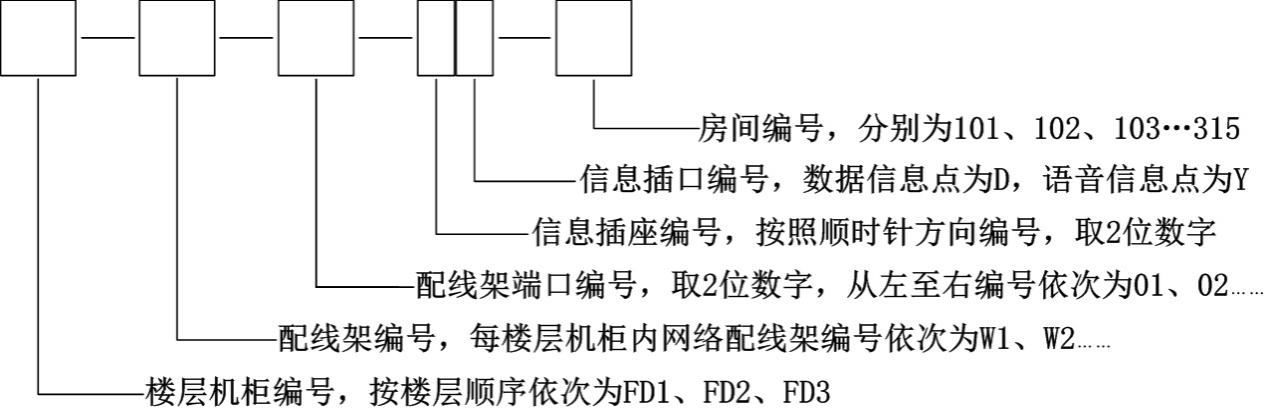 图3 信息点端口编号编制规定例如：第一层第1个数据信息点和语音信息点对应的信息点端口对应表编号分别为：FD1-W1-01-01-D-101、FD1-W3-01-01-Y-101。表2：信息点端口对应表信息点端口对应表项目名称：                   建筑物编号：编制人签字：          审核人签字：       日期：   年  月  日（四）网络布线系统施工图设计（60分）使用Visio或者Auto CAD软件绘制图2建筑模型第一层的平面施工图。要求施工图中的文字、线条、尺寸、符号描述清晰完整。竞赛设计突出链路路由、信息点、楼层管理间机柜设置等信息的描述，针对水平配线桥架仅需考虑桥架路由及合理的桥架固定支撑点标注。标题栏合理（包括项目名称、图纸类别、编制人、审核人和日期，其中编制人、审核人均填写赛位号，不得填写其他内容）。设计图以文件名“施工图.vsd/施工图.dwg”保存到“数字网络布线工程设计成果-n”文件夹下，且生成一份JPEG格式文件。其他要求如下： 1．FD-TO布线路由、敷设规格正确，安装方法标注正确；2．配线设备和信息插座位置、规格正确，安装方法标注正确；3．缆线规格标注正确；4．图面布局合理、简洁，位置尺寸标注清楚正确；5．图形符号规范，说明正确和清楚；6．标题栏基本信息填写完整。（五）材料统计表编制（40分）使用WPS表格软件，按照表3格式，完成图2建筑模型第一层的网络布线系统材料统计表的编制。要求：材料名称和规格/型号正确，数量符合实际并统计正确，辅料合适，赛位号（建筑物编号、编制人、审核人均填写赛位号，不得填写其它内容）和日期说明完整。编制完成后文件保存到“网络布线工程设计成果-n”文件夹下，保存文件名为“材料统计表”。表3：材料统计表材料统计表项目名称：                   建筑物编号：编制人签字：        审核人签字：         日期：   年  月  日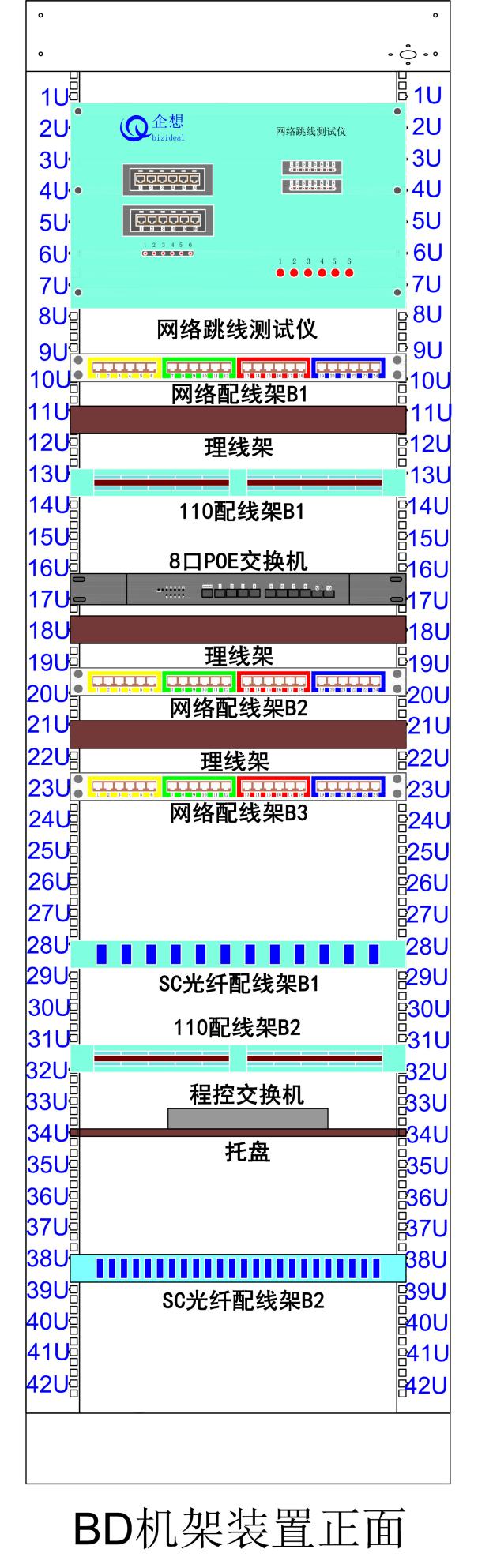 图3  模拟BD机架装置设备安装位置图模块B：网络布线配线端接工程技术（120分）按照图4所示位置，完成测试链路端接。RJ45水晶头按照T568B线序端接。4对双绞线电缆端接110配线架5对连接模块时按照白蓝、蓝、白橙、橙、白绿、绿、白棕、棕的线序端接。测试链路端接（120分）在 BD 机架装置上网络跳线测试仪完成 6个回路测试链路的布线和模块端接，路由按照“图 4 网络跳线测试链路端接路由与位置示意图”所示，每个回路链路由 3 根跳线组成（每回路 3 根跳线结构如图 4侧视图所示），端/压接 6组线束。要求链路端接正确，每段跳线长度适中，端接处拆开线对长度适中，正确安装水晶头护套，端接位置线序正确，剪掉多余牵引线，线标正确（跳线两端使用扎带式标签进行标识，如第 1 条链路 3 根跳线两端均标识为“T1-1”、“T1-2”、“T1-3”）。端接 110 配线架 C1 时，每根双绞线电缆使用 1 个 5 对连接模块，端接在蓝、橙、绿、棕色标的对应端口。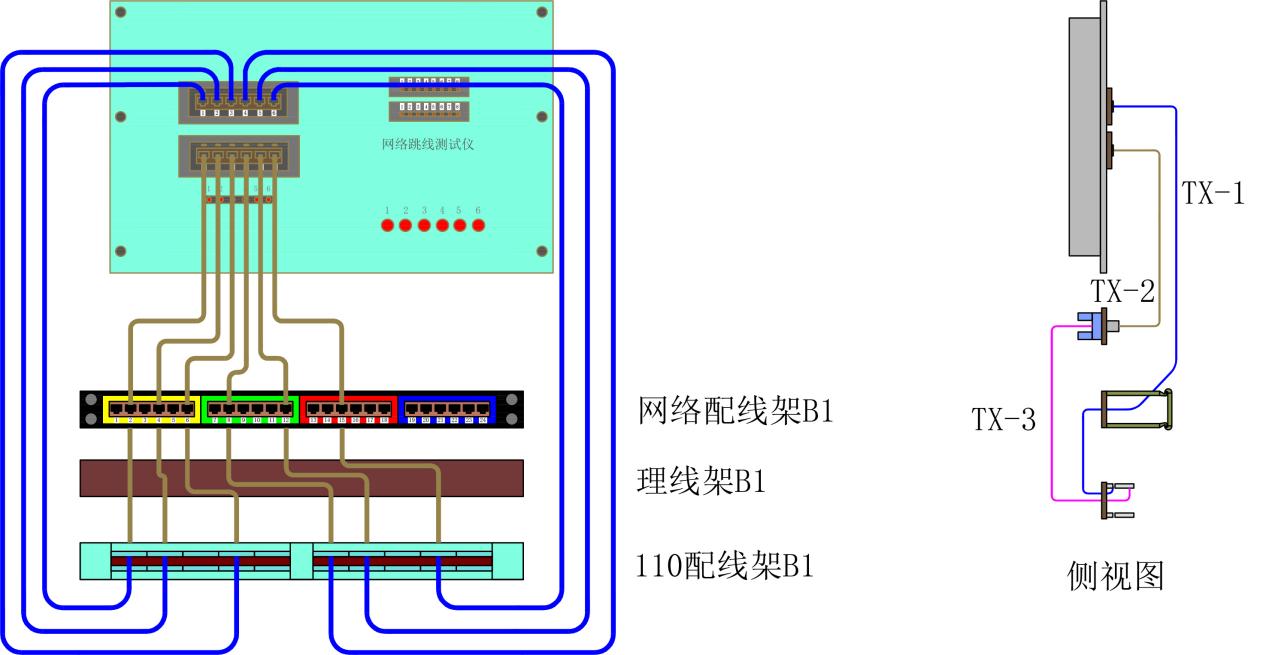 图4  网络跳线测试链路端接路由与位置示意图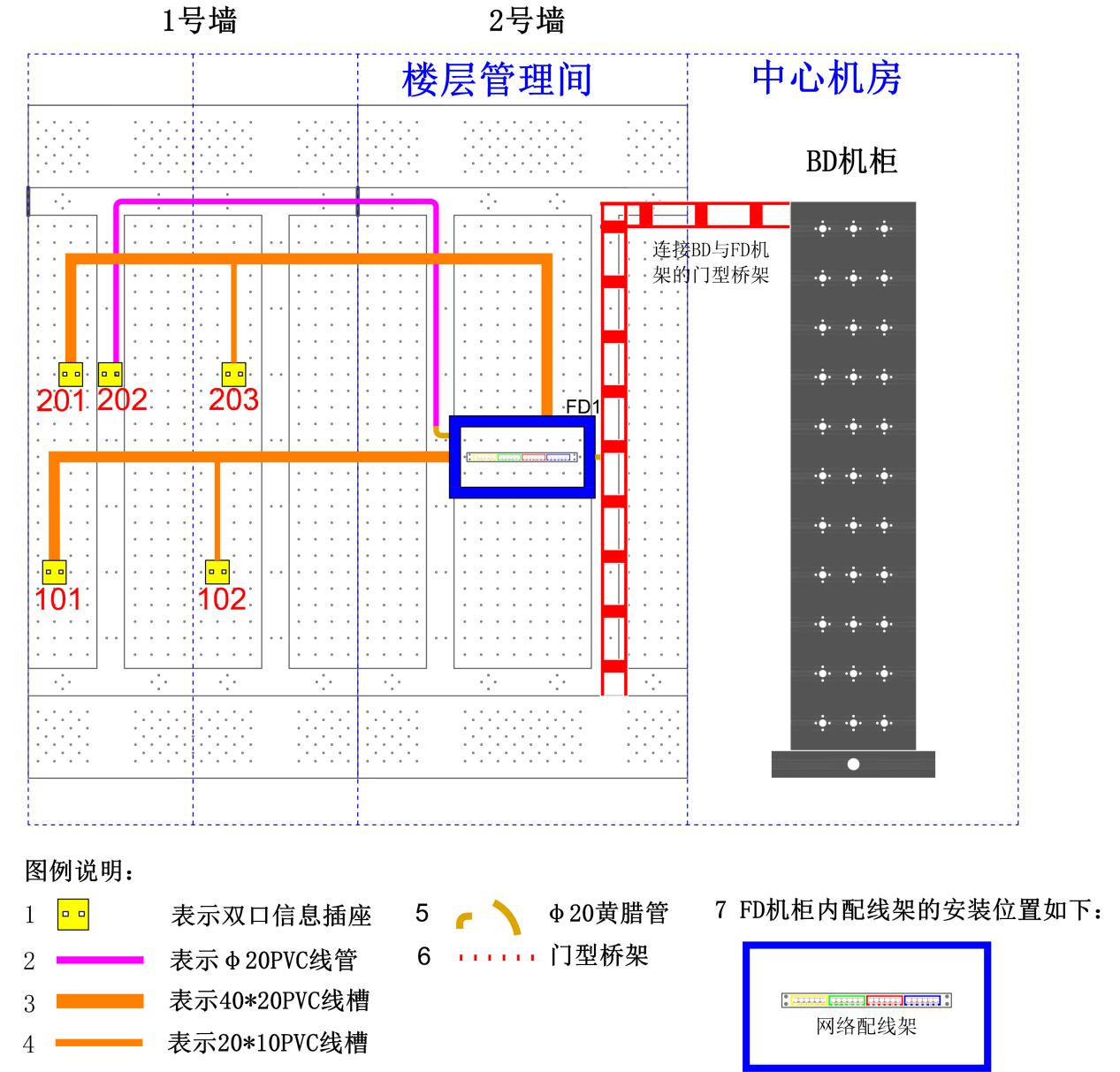 图5竞赛操作仿真墙正平面展开图模块C：干线子系统布线安装（150分）按照图3、图5所示，完成建筑物子系统布线安装，包括： 6 U 机柜、网络配线架、线管的安装，缆线布放、端接。要求：主干链路路由正确，端接端口对应合理，端接位置符合下述要求。(1)完成 FD1机柜安装。1．完成FD1机柜内配线架安装。2．完成BD-FD缆线布放，在BD-FD之间的门型桥架上布放4根超五类非屏蔽双绞线电缆。穿入FD1机柜内。要求全部缆线在两端机架和梯形桥架的布放必须保持平整、绑扎规范和美观。缆线与梯形桥架的所有接触点必须捆扎固定。缆线两端必须合理预留未来设备安装与调试等多种需要，预留缆线整理平整，分别放在BD机架底座上、FD机柜内。3.4根超五类非屏蔽双绞线电缆的一端分别端接在BD 机架网 络配线架 B2 的1-4号打线端口，相对应的另一端端接在 FD1机柜内网络配线架 W1 的21-24号打线端口。端口对应关系为：BD 机架网络配线架 B2的1号端口- FD1 机柜网络配线架 W1 的21号端口；BD 机架网络配线架 B2 的2号端口- FD1 机柜网络配线架 W1 的22号端口；BD 机架网络配线架B2的3号端口- FD1 机柜网络配线架W1 的23号端口；BD 机架网络配线架B2的4号端口- FD1机柜网络配线架W1 的24号端口。模块D：配线子系统布线安装（480分）按照图5所示，完成底盒、模块、面板、线槽/线管、缆线布放以及端接，链路标识。要求：安装位置正确、剥线长度适中、线序和端接正确，预留缆线长度适中，剪掉多余牵引线。具体要求如下：按照图5所示，完成底盒、模块、面板、线槽/线管的安装、缆线布放以及端接。要求安装位置正确、剥线长度适中、线序和端接正确，预留缆线长度适中，剪掉多余牵引线。具体包括如下任务：(1)完成 FD1配线子系统 PVC 线槽/线管安装及布线。 39x18PVC 线槽、20x10PVC 线槽自制直角、阴角安装和布线，39x18PV C 线槽与20x10PVC 线槽联接配件均通过线槽切割拼接完成。中20PVC 冷弯管使用管卡和直接头，并自制弯头安装和布线。(2)完成数据信息点链路端接。数据信息点链路全部使用超五类非屏蔽双绞线电缆，一端端接数据模块并安装在面板上，另一端穿入本楼层 FD 机柜中，并且完成 FD 机柜内网络配线架的安装与端接。所有数据信息点按照信息插座编号从小到大的顺序从网络配线架 W1的1 号端口开始依次端接，网络面板101—102按照顺序端接到网络配线架W1的1端口—4端口；网络面板201—203按照顺序端接到网络配线架W1的5端口—10端口。模块E：网络布线项目管理（50分）（一）现场设备、材料、工具堆放整齐、有序。（二）安全施工、文明施工、合理使用材料。楼层序号信息点类别房间序号房间序号房间序号房间序号楼层信息点合计楼层信息点合计信息点合计楼层序号信息点类别0102……n数据语音信息点合计1层数据1层语音……数据……语音N层数据N层语音信息点合计信息点合计信息点合计信息点合计信息点合计信息点合计序号楼层机柜编号配线架     编号配线架端口编号信息插座编号信息插口编号房间编号12序号材料名称材料规格/型号单位数量12